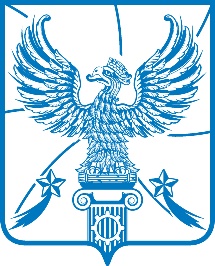 СОВЕТ ДЕПУТАТОВГОРОДСКОГО ОКРУГА ЛЮБЕРЦЫМОСКОВСКОЙ ОБЛАСТИРЕШЕНИЕ             21.06.2022                                                                                          № 520/79г. ЛюберцыО даче согласия на принятие в муниципальную собственность городского округа Люберцы  Московской области движимого имущества, передаваемого из собственности Московской области В соответствии с Гражданским кодексом Российской Федерации, Федеральным законом от 06.10.2003 № 131-ФЗ «Об общих принципах организации местного самоуправления в Российской Федерации»,  Федеральным законом от 22.08.2004 № 122-ФЗ «О внесении изменений 
в законодательные акты Российской Федерации и признании утратившими силу некоторых законодательных актов Российской Федерации в связи с принятием Федеральных законов «О внесении изменений и дополнений в Федеральный закон «Об общих принципах организации законодательных (представительных) и исполнительных органов государственной власти субъектов Российской Федерации» и «Об общих принципах организации местного самоуправления в Российской Федерации», Уставом городского округа Люберцы Московской области, в связи с обращением Министерства имущественных отношений Московской области от 06.06.2022 
№ 131-01ВХ-7379/, Распоряжением Главы городского округа Люберцы от 10.06.2022 № 148-РГ/к «Об убытии в отпуск», Совет депутатов муниципального образования городской округ Люберцы Московской области решил:	1.   Дать согласие на принятие в муниципальную собственность городского округа Люберцы Московской области движимое имущество, передаваемого из собственности Московской области, закрепленного на праве оперативного управления за ГБУ МО «Мосавтодор», согласно приложению 
к настоящему Решению.2.  Администрации муниципального образования городской округ Люберцы Московской области осуществить юридические и организационные действия по принятию движимого имущества, указанного в пункте 1 настоящего Решения.3.   Настоящее Решение вступает в силу со дня его издания. 4. Контроль за исполнением настоящего Решения возложить 
на постоянную депутатскую комиссию по вопросам бюджета, экономической и финансовой политике, экономике и муниципальной собственности 
(Уханов А.И.). И.о. Главы городского округа Люберцы                                         В.М. ВолковПредседатель Совета депутатов                                                       С.Н. АнтоновПРИЛОЖЕНИЕ к Решению Совета депутатов городского округа Люберцы Московской областиот   21.06.2022  № 520/79Перечень движимого имущества, подлежащего принятию 
в собственность городского округа Люберцы из собственности Московской области№ п/пНаименование имуществаИндивидуализирующие характеристики имущества Сумма, руб.Отфрезерованный материал (асфальтобетонная крошка)Номенклатурный номер 9087303732,00 тонн2 075 030,99Отфрезерованный материал (асфальтобетонная крошка)Номенклатурный номер 9087301095,00 тонн609 306,48Отфрезерованный материал (асфальтобетонная крошка)Номенклатурный номер 9087301000,00 тонн551 182,12